Filing a Thesis/Dissertation – Contact InformationPlease complete the first section carefully: the information entered will be automatically transferred to the forms that follow. Use the tab bar to update the fields.Check and complete the forms as needed. Then save in PDF format to include your signature (pages 2 and 5).Forward the PDF with your dissertation or thesis (which must be in PDF + Word/LaTeX format).If applicable, please attach a “Co-Author Authorization Form.”Personal InformationCurrent Contact InformationPermanent contact information (to be completed if you wish to receive future royalties)Information on Degree and Thesis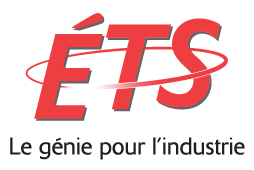 Authorization to Publish Dissertations/ThesesNON-EXCLUSIVE LICENSEDocument DescriptionI hereby declare that the dissertation/thesis with the above title is my original Work, that it does not infringe on the rights of others, and that I am acting in good faith in granting this permission.I authorize the École de technologie supérieure to archive, preserve, produce, reproduce, publish, and communicate this dissertation/thesis, in any medium and by any means, in whole or in part, for non-commercial purposes of preservation and dissemination to the public for use in accordance with the Canadian Copyright Act. I also grant a sublicence to Library and Archives Canada for any of the above-mentioned activities.If any third party material under copyright is included in my thesis, I declare that I have all the necessary written permissions to perform the activities mentioned in the previous paragraph for the duration of the copyright protection.Unless otherwise agreed, I retain all economic and moral rights to my dissertation/thesis as the author.I may exercise the copyright in a manner consistent with the rights granted by this license. I agree to inform any person to whom I may assign or license my copyright, related to my dissertation/thesis, of the rights already granted under this non-exclusive license.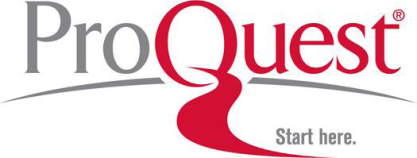 ProQuest Distribution AgreementName: First Name: Title of Dissertation/Thesis: Enter up to 6 keywords or short sentences for citation indexes, library catalogs and other databases.Fields Connected with your Thesis/DissertationMain Subject Category: Enter the 4-digit code and category name from the Subject Category Guide that best describes your research area.You can propose two additional categories to facilitate access to your Work from our digital database.AcknowledgementI have read and understand the present ProQuest Publication Agreement and agree to abide by its terms, including all rights and restrictions included in my selected form of publication as listed above.REQUIREDAuthor’s Signature: Date: Name: First Name:	Institution Conferring the Degree: Université du Québec – École de technologie supérieureName: Permanent Code: First Name: Family Name (or initials): Country of Citizenship: Current Email Address: Address: City:  Province: Postal Code : Country: Telephone (day): Telephone (evening): Permanent Email Address: Address: City: Province: Postal code: Country: Telephone (day): Telephone (evening): Title of Thesis/Dissertation: Institution Conferring the DegreeUniversité du Québec – École de technologie supérieureDepartmentDepartment of Study Program: Degree Awarded:Year of GraduationYear Manuscript Was CompletedResearch SupervisorAuthor: Permanent Code: Program: Degree: Title: Date of Birth: Providing date of birth is not mandatory, but it is useful when distinguishing your name from homonyms. If you include the date, it may be added to the description of your thesis.Signature: Date: The present Agreement is between the Author (hereinafter referred to as the “Author”) and ProQuest LLC, represented by its subsidiary ProQuest Dissertation Publishing (hereinafter referred to as “ProQuest/UMI”). Under this Agreement, the Author grants ProQuest certain rights with respect to the preservation, archiving, and publication of the thesis, abstract, or index terms (hereinafter referred to as the “Work”) provided by the Author to ProQuest.Article I. License to Incorporate the Work into the Publication Program.Access Rights. The Author hereby grants ProQuest the non-exclusive, universal right to reproduce, distribute, display and forward all or part of the Work in current or future physical and electronic formats. The Author further grants ProQuest the right to incorporate the abstract, bibliography, and other metadata into the ProQuest Dissertations and Theses database (PQDT), as well as the Dissertation Abstracts International (DAI) index and other related or future ProQuest indexes and/or products or services.ProQuest Publishing Program – Selections and Requirements. The rights granted above shall be exercised in accordance with the publication option selected by the Author in the preceding publication options screen and subject to meeting the following additional requirements of the publication program:Redistribution of the Work. Unless restricted by the Author in the selected Publication Option, the rights granted by the Author automatically include (1) the right to sell and distribute the Work, in whole or in part, to agents and distributors, including, but not limited to, commercial retail outlets, and (2) the right to make the abstract, bibliographic data, and metadata associated with the Work available to search engines.Restrictions. Within the limits of commercially reasonable efforts, ProQuest will do its best to restrict dissemination of the Work in accordance with the publication option selected by the Author or as subsequently determined by the Author through direct communication with ProQuest. This selection is subject to the guidelines of the author’s conferring institution (see hereafter in the present document). With respect to restrictions requested after submission of the Work, the Author acknowledges that ProQuest may not recall or modify previously released versions of the Work.Removal of the Work from the Program. ProQuest may decide not to release the Work if it finds that all necessary rights from third parties have not been obtained. In the event of cancellation of the Author’s degree by the conferring institution, ProQuest will remove the Work from its publication program in accordance with the publication standards in effect at the time.Guidelines of the institution conferring the Author’s degree. The Author is solely responsible for any conflicts that may arise from the policies and regulations of the conferring institution, the Author’s choice of publication model, and/or any restrictions the Author may place on the use of the Work. In order to dispel any doubt on the matter, ProQuest expressly disclaims any liability for all access to the Work granted by the conferring institution to the Author through its library or institutional repository. The Author must work directly with the conferring institution to ensure that the latter enforces the access restrictions on the Work established by the Author.Publication Fees. The Author must remit the required publication fees in relation to the method of publication as specified by the institution conferring the Author’s degree.Transmittal of Work. The Author shall provide ProQuest with the Work and all supporting documents required during the submission process, according to the instructions attached to this Agreement.Verification of Rights. The Author declares and certifies that they are the copyright owner of the Work and that they own all necessary rights to authorize ProQuest to reproduce and distribute third-party materials contained in any portion of the Work, including all required licenses to non-public third-party software needed to access, display, execute and print the Work. The Author is solely responsible and agrees to compensate ProQuest in the event of a third party claim pertaining to the Work as submitted for publication.Standard Publication. ProQuest may exercise the rights granted under Article I above, including the sale of individual copies of the Work in tangible form and/or in electronic media form and/or as part of the computerized database and reference products or services.Royalties. ProQuest will pay royalties of 10% on the net sales revenue of the Work, as long as the Author maintains a valid address on file with ProQuest. Royalties due and accrued will be paid once they total CAD 25.00. If, after 25 years, the accumulated royalties do not total CAD 25.00, ProQuest will be released from its obligation to pay such royalties.SELECTING PUBLICATION OPTIONSI would like my Work to be available upon publication.	Yes (see ÉTS note on the right-hand side)	No. I want access to the full version of my Work to be deferred for the following period:6 month embargo1 year embargo2 year embargoI want the major search engines (e.g. Google, Yahoo) to list my Work. Find out more: http://www.proquest.com/en-US/products/dissertations/google.shtml  Yes NO (see ÉTS note on the right-hand side)“Publication Option” – see section “Selecting Publication Options” on the following page.In the event of a sale, royalties are provided. See “Royalties” on the following page.At ÉTS there are no publication fees.The Library Department does such mailings.Valid address: Your contact information must be included in the “Contact Information” form.There is no need to specify an embargo period since this is managed by ÉTS. In the case of confidential theses, documents are forwarded to ProQuest only when the confidentiality period has expired.Search engines are already indexing your thesis; it is deposited in the Espace ÉTS institutional repository and is freely available on the Internet.1 2 3 4 5 6 CodeCategoryCodeCategoryCodeCategory